ARRÊTÉ n° 2022-148PORTANT ORGANISATION DU BUREAU DE VOTESCRUTIN DU 12/05/2022Le Directeur de l’UFR LESLAArrêteArticle 1 : Dans le cadre de l’élection des représentants des personnels au sein des conseils de composantes du 12 mai 2022, le bureau de vote listé ci-dessous est organisé comme suit :Campus PDASalle du scrutin : salle du conseil B.132Président de bureau de vote : Pascal CORNETAssesseure 1 : Rosa DA SILVAAssesseur 2 : Steve CHEVILLONArticle 2 : Publication de l’arrêtéLe présent arrêté est porté à la connaissance des électeur/trice-s par voie d’affichage dans les locaux de la composante et les bureaux de vote ainsi que par une mise en ligne sur le site Internet de l’établissement et de la composante.Fait à Lyon, le 6 mai 2022Pour la Présidente,Le Directeur de l’UFR LESLADenis Vgier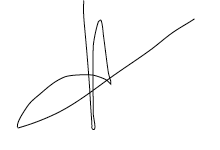 Vule Code de l'Éducation, notamment l’article L719-1 ;Vules statuts de l'Université Lyon 2 approuvés par le Conseil d’administration en sa séance du  27 avril 2018 modifiés ;Vul’arrêté électoral n° 2022-84 du 8 avril 2022 ;Vul’arrêté 2022-89 portant délégation de signature aux directeurs et directrices de composantes dans le cadre du scrutin organisé le 12 mai 2022,